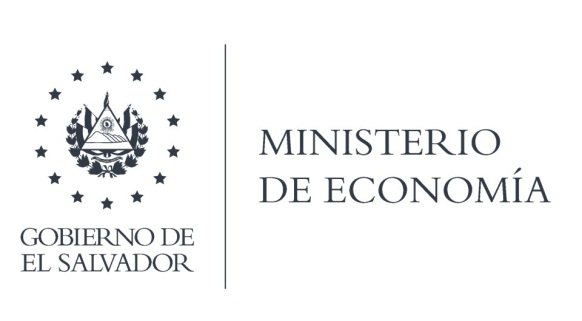 La Dirección General de Estadísticas y Censos, (DIGESTYC), en atención y respuesta al requerimiento de información, hicieron del conocimiento de la entrega en formato PDF.